Zámer predaja pozemku reg. E parc. č.4144/1  osobitný zreteľ
 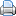             Obec  Vaďovce, v zmysle ustanovenia § 9a ods. 8 písm. e) zákona č.138/1991 Zb. o majetku obcí v znení neskorších predpisov, týmto zverejňuje zámer predaja nehnuteľného majetku vo vlastníctve  obce z dôvodov hodných osobitného zreteľa.Obec Vaďovce má zámer predať nehnuteľný majetok –  pozemok obce:vedený na LV č. 1367 ako pozemok  registra E  parcela č. 4144/1 o výmere 1376m2, nachádzajúci sa v areáli f. HUFI s.r.o.Obec Vaďovce je ¾ podielovým spoluvlastníkom uvedenej parcely, t.j. 1032 m2            Cena pozemku bude stanovená uznesením obecného zastupiteľstva, kupujúci navrhuje cenu 2.- €/1m2.Doba zverejnenia:  18.3.2019-2.4.2019Spôsob zverejnenia: webové sídlo obce:  www.vadovce.sk   a úradná tabuľa obce Vo Vaďovciach,  dňa  18.3.2019                                                                 Alžbeta Tuková, starostka obce